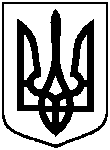 СУМСЬКА МІСЬКА ВІЙСЬКОВА АДМІНІСТРАЦІЯСУМСЬКОГО РАЙОНУ СУМСЬКОЇ ОБЛАСТІНАКАЗ26.12.2023		                  		м. Суми		                         № 117-СМР Розглянувши звернення ВІЙСЬКОВОЇ ЧАСТИНИ А4966 від 06 грудня 2023 року № 842, відповідно до Закону України «Про оренду державного та комунального майна», Порядку передачі в оренду державного та комунального майна, затвердженого постановою Кабінету Міністрів України від 03 червня 2020 року № 483 «Деякі питання оренди державного та комунального майна», статей 327, 328 Цивільного кодексу України, керуючись частиною другої статті 15 Закону України «Про правовий режим воєнного стану», НАКАЗУЮ:1. Внести зміни в додаток до рішення Сумської міської ради                                                  від 23 вересня 2020 року № 7392-МР «Про затвердження Переліку другого типу об’єктів комунальної власності Сумської міської територіальної громади, що підлягають передачі в оренду без проведення аукціону» (зі змінами), доповнивши його пунктом 94 наступного змісту: 2. Контроль за виконанням цього наказу залишаю за собою.Начальник                                                    		                  Олексій ДРОЗДЕНКОПро внесення змін до рішення Сумської міської ради                                        від 23 вересня 2020 року                            № 7392-МР «Про затвердження Переліку другого типу об’єктів комунальної власності Сумської міської  територіальної громади, що підлягають передачі в оренду без проведення аукціону»                           (зі змінами) (щодо                                 
___________)№ з/пАдреса об’єкта орендиТип об’єкта орендиЦільове призначенняПлоща об’єкта оренди, кв.м94.м. Суми, _________нежитлові приміщення(________)для розміщення _______________. 37,0